Publicado en  el 23/12/2016 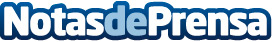 La Vega de Liordes se convierte en el lugar más frío de España tras presentar -32,7ºEste pequeño rincón que se encuentra en León y forma parte del Parque Nacional de los Picos de Europa ha conseguido batir el récord de temperaturas bajas Datos de contacto:Nota de prensa publicada en: https://www.notasdeprensa.es/la-vega-de-liordes-se-convierte-en-el-lugar_1 Categorias: Nacional Telecomunicaciones Castilla y León http://www.notasdeprensa.es